      chop it like it’s hot workshop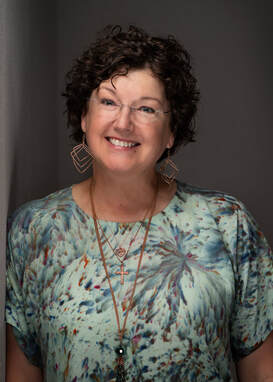  With    Nina clotfelterMt. Olive Lutheran Church.   10310 Scarsdale  Houston, TXWednesday, september 6, 2023       10 am – 4 pMSign up with Tina – tina.quilting@gmail.com                                                                               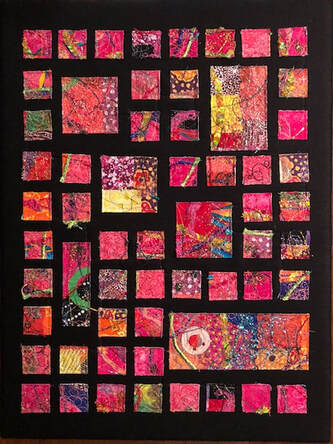 